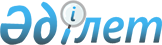 2018 жылға мектепке дейінгі тәрбие мен оқытуға мемлекеттік білім беру тапсырысын, ата-ана төлемақысының мөлшерін бекіту туралы
					
			Күшін жойған
			
			
		
					Батыс Қазақстан облысы Жаңақала ауданы әкімдігінің 2018 жылғы 25 мамырдағы № 98 қаулысы. Батыс Қазақстан облысының Әділет департаментінде 2018 жылғы 7 маусымда № 5231 болып тіркелді. Күші жойылды - Батыс Қазақстан облысы Жаңақала ауданы әкімдігінің 2020 жылғы 4 маусымдағы № 58 қаулысымен
      Ескерту. Күші жойылды - Батыс Қазақстан облысы Жаңақала ауданы әкімдігінің 04.06.2020 № 58 қаулысымен (алғашқы ресми жарияланған күнінен бастап қолданысқа енгізіледі).
      Қазақстан Республикасының 2001 жылғы 23 қаңтардағы "Қазақстан Республикасындағы жергілікті мемлекеттік басқару және өзін-өзі басқару туралы", 2007 жылғы 27 шілдедегі "Білім туралы" Заңдарын басшылыққа ала отырып, аудан әкімдігі ҚАУЛЫ ЕТЕДІ:
      1. 2018 жылға мектепке дейінгі тәрбие мен оқытуға мемлекеттік білім беру тапсырысы, ата-ана төлемақысының мөлшері осы қаулының қосымшасына сәйкес бекітілсін.
      2. Жаңақала ауданы әкімі аппаратының басшысы (А.Карменов) осы қаулының әділет органдарында мемлекеттік тіркелуін, Қазақстан Республикасы нормативтік құқықтық актілерінің эталондық бақылау банкінде ресми жариялануын қамтамасыз етсін.
      3. Осы қаулының орындалуын бақылау Жаңақала ауданы әкімінің орынбасары Ж. Нұрғожинге жүктелсін.
      4. Осы қаулы алғашқы ресми жарияланған күнінен кейін күнтізбелік он күн өткен соң қолданысқа енгізіледі. 2018 жылға мектепке дейiнгi тәрбие мен оқытуға мемлекеттік бiлiм беру тапсырысы, ата - ана төлемақысының мөлшері
					© 2012. Қазақстан Республикасы Әділет министрлігінің «Қазақстан Республикасының Заңнама және құқықтық ақпарат институты» ШЖҚ РМК
				
      Аудан әкімі

Н.Қарағойшин
Жаңақала ауданы әкімдігінің
2018 жылғы 25 мамырдағы
№ 98 қаулысына қосымша
Мектепке дейінгі тәрбие және оқыту ұйымдарының әкімшілік аумақтық орналасуы
Мектепке дейінгі тәрбие және оқыту ұйымдары
Мектепке дейінгі тәрбие және оқыту ұйымдарының тәрбиеленушілер саны
Ай сайын 1 тәрбиеленушіге мемлекеттік білім беру тапсырысы (теңге)
Мектепке дейінгі ұйымдар ата – ананың 1 айдағы ақы төлеу мөлшері (теңге)
Мектепке дейінгі ұйымдар ата – ананың 1 айдағы ақы төлеу мөлшері (теңге)
Мектепке дейінгі ұйымдар ата – ананың 1 айдағы ақы төлеу мөлшері (теңге)
Мектепке дейінгі ұйымдар ата – ананың 1 айдағы ақы төлеу мөлшері (теңге)
Мектепке дейінгі тәрбие және оқыту ұйымдарының әкімшілік аумақтық орналасуы
Мектепке дейінгі тәрбие және оқыту ұйымдары
Мектепке дейінгі тәрбие және оқыту ұйымдарының тәрбиеленушілер саны
Ай сайын 1 тәрбиеленушіге мемлекеттік білім беру тапсырысы (теңге)
3 жасқа дейін
3 жасқа дейін
3 жастан 7 жасқа дейін
3 жастан 7 жасқа дейін
Бөбекжай- бақша (жергілікті бюджет)
Бөбекжай- бақша (жергілікті бюджет)
Бөбекжай- бақша (жергілікті бюджет)
Бөбекжай- бақша (жергілікті бюджет)
Бөбекжай- бақша (жергілікті бюджет)
Бөбекжай- бақша (жергілікті бюджет)
Бөбекжай- бақша (жергілікті бюджет)
Бөбекжай- бақша (жергілікті бюджет)
Жаңақала ауданы, Жаңақала ауылы
"Жаңақала аудандық білім беру бөлімінің "Жаңақала аудандық балалар бөбекжай-бақшасы" мемлекеттік коммуналдық қазыналық кәсіпорыны
176
46 000
7 350
7 350
7 350
8 400
Жаңақала ауданы, Жаңақала ауылы
"Жаңақала аудандық білім беру бөлімінің "Жауқазын" бөбекжай-бақшасы" мемлекеттік коммуналдық қазыналық кәсіпорыны
140
35 411
7 350
7 350
7 350
8 400
Жаңақала ауданы, Жаңақала ауылы
"Жаңақала аудандық білім беру бөлімінің "Балбөбек" бөбекжай-бақшасы" мемлекеттік коммуналдық қазыналық кәсіпорыны
100
23 574
6 300
6 300
6 300
7 350
Жаңақала ауданы, Бірлік ауылы
"Жаңақала аудандық білім беру бөлімінің "Жеткіншек" бөбекжай-бақшасы" мемлекеттік коммуналдық қазыналық кәсіпорыны
50
23 574
5 250
5 250
5 250
6 300
Жаңақала ауданы, Жаңақазан ауылы
"Жаңақала аудандық білім беру бөлімінің "Айгөлек" бөбекжай-бақшасы" мемлекеттік коммуналдық қазыналық кәсіпорыны
67
20 028
5 250
5 250
5 250
6 300
Жаңақала ауданы, Маштексай ауылы
"Жаңақала аудандық білім беру бөлімінің "Алтын сақа" бөбекжай-бақшасы" мемлекеттік коммуналдық қазыналық кәсіпорыны
50
15 462
5 250
5 250
5 250
6 300
Жаңақала ауданы, Көпжасар ауылы
"Жаңақала аудандық білім беру бөлімінің "Көпжасар" бөбекжай-бақшасы" мемлекеттік коммуналдық қазыналық кәсіпорыны
76
21016
5250
5250
5250
6300
Мектеп - балабақша (жергілікті бюджет)
Мектеп - балабақша (жергілікті бюджет)
Мектеп - балабақша (жергілікті бюджет)
Мектеп - балабақша (жергілікті бюджет)
Мектеп - балабақша (жергілікті бюджет)
Мектеп - балабақша (жергілікті бюджет)
Мектеп - балабақша (жергілікті бюджет)
Мектеп - балабақша (жергілікті бюджет)
Жаңақала ауданы, Қырқопа ауылы
"Жаңақала аудандық білім беру бөлімінің "Карманов жалпы орта білім беретін мектеп- балабақшасы" коммуналдық мемлекеттік мекемесі
25
21 000
5 250
-
-
-
Шағын орталық (жергілікті бюджет)
Шағын орталық (жергілікті бюджет)
Шағын орталық (жергілікті бюджет)
Шағын орталық (жергілікті бюджет)
Шағын орталық (жергілікті бюджет)
Шағын орталық (жергілікті бюджет)
Шағын орталық (жергілікті бюджет)
Шағын орталық (жергілікті бюджет)
Жаңақалаауданы, Жаңажол ауылы
"Жаңақала аудандық білім беру бөлімінің "Айдархан жалпы орта білім беретін мектебі" коммуналдық мемлекеттік мекемесі
25
19 542
-
5 250
5 250
5 250
Жаңақала ауданы, Кызылоба ауылы 
"Жаңақала аудандық білім беру бөлімінің "Е.Ш.Орақбаев атындағы жалпы орта білім беретін мектебі" коммуналдық мемлекеттік мекемесі
25
18 300
-
6 300
6 300
6 300
Жаңақала ауданы, Пятимар ауылы
"Жаңақала аудандық білім беру бөлімінің "Пятимар жалпы орта білім беретін мектебі" коммуналдық мемлекеттік мекемесі
25
19 724
-
5 250
5 250
5 250
Жаңақала ауданы, Жаңақазан ауылы
"Жаңақала аудандық білім беру бөлімінің "М.Жүнісов атындағы жалпы орта білім беретін мектебі" коммуналдық мемлекеттік мекемесі
15
18 900
-
5 250
5 250
5 250
Жаңақала ауданы, Борық ауылы
"Жаңақала аудандық білім беру бөлімінің "Борық бастауыш білім беретін мектебі" коммуналдық мемлекеттік мекемесі
15
18 675
-
5 250
5 250
5 250
Жаңақала ауданы, Жаңақала ауылы
"Жаңақала аудандық білім беру бөлімінің "№3 жалпы орта білім беретін қазақ мектебі" коммуналдық мемлекеттік мекемесі
25
18 257
-
8 400
8 400
8 400